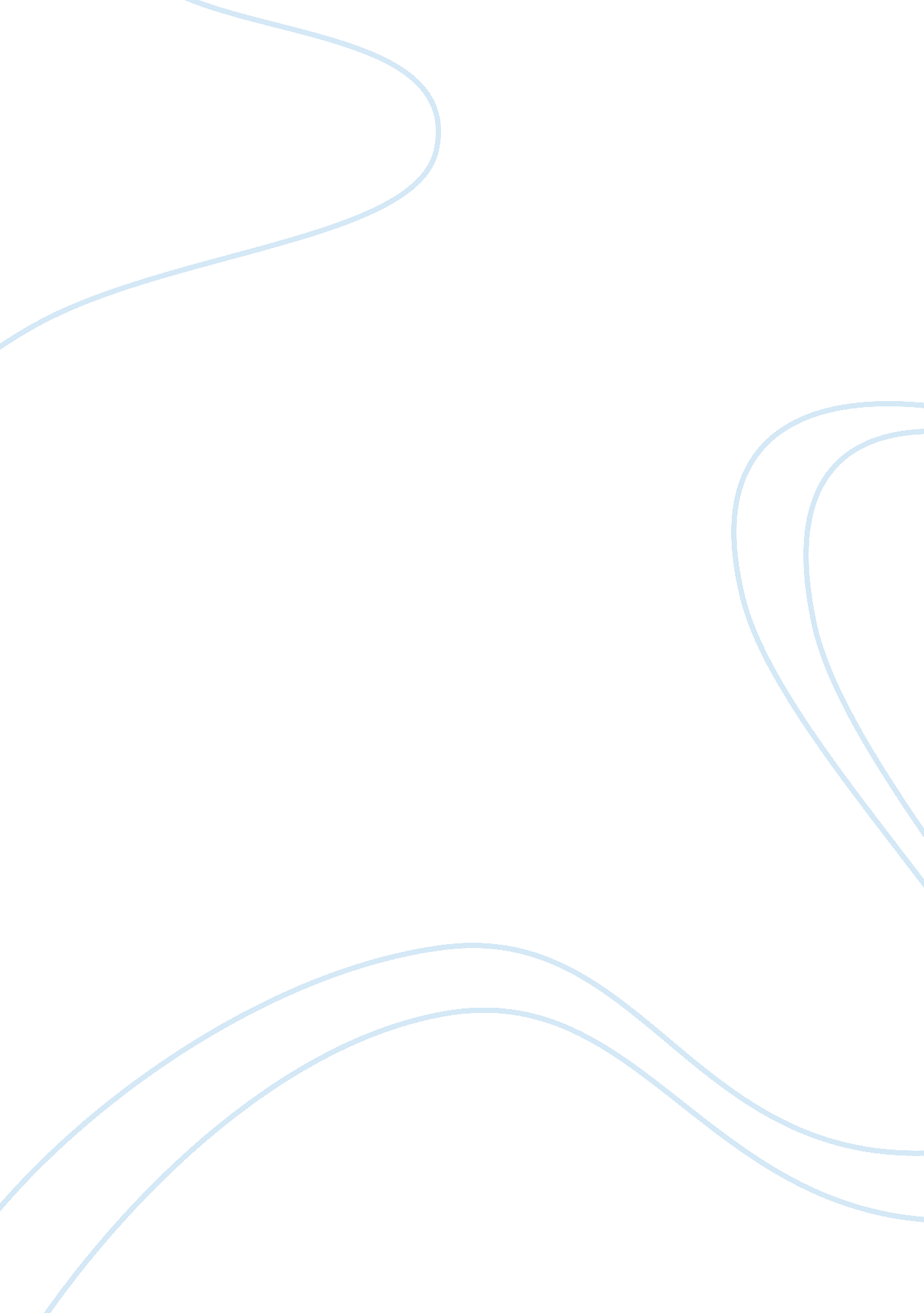 Positive image of nursing professionHealth & Medicine, Nursing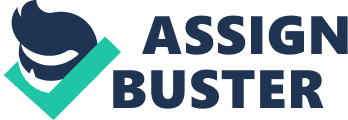 ﻿Positive Image of Nursing Profession 
Nursing profession requires training, professional skills and ability in order for one to treat patients. Today's society requires people to specialize and be qualified enough to join the nursing professionalism. 
The percentage of nurses who are bachelor ready is increasing do to the increasing demand for well-prepared nurses. One who holds a bachelor's degree would be much considered for an employment according to Dr. Oberleitner an associate dean of the college of nursing and applied health professions. The job offers at graduation shows that 57% of those who graduate BSN. The national Association of employers and colleges conducted a survey and established that of the 50, 000 new graduates; only 25. 5 % of them got a job in the year 2011 (Grice & James, 2008). 
Research shows that patients are discharged sicker and quicker. This implies that the rate of illness has increased and that health matters are at risk. The problem with this quick discharge of patients is improper diagnosis, poor prescription of medicine and do follow ups by the health facilities to avert this issue. 
Patients can use the following measures as alternatives to hospitalization. One can adopt intensive outpatient treatment whereby he or she can do normal chores as he receives treatment on daily basis. Respite care is another way in which a patient is supported by peers at home with health tack ticks and with no medication. Day treatment programs can also be adopted. Here a patient receives care throughout the day and then goes home at night (Grice & James, 2008). 
The strategies one can use to diversify nursing include measures such as presenting a positive image in the field. Intensive marketing of this career by campaign is necessary. Besides, one can support the application process of student who wants to do nursing. Facilitating the success of students is another strategy. In this case, the best students in the field are recruited for nursing jobs first. 

References. 

Grice, T. & James, G. (2008). Nursing. Oxford. Oxford University Press. 